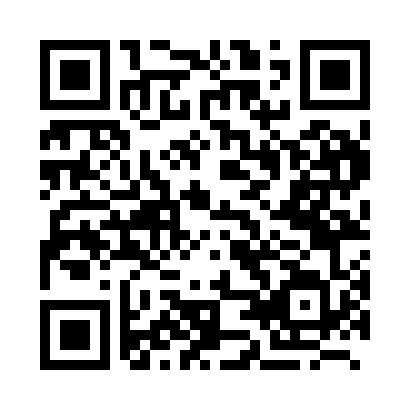 Prayer times for Hulatana, BangladeshMon 1 Apr 2024 - Tue 30 Apr 2024High Latitude Method: NonePrayer Calculation Method: University of Islamic SciencesAsar Calculation Method: ShafiPrayer times provided by https://www.salahtimes.comDateDayFajrSunriseDhuhrAsrMaghribIsha1Mon4:375:5212:033:296:157:302Tue4:365:5112:033:296:157:303Wed4:355:5012:033:286:157:314Thu4:345:4912:023:286:167:315Fri4:335:4812:023:286:167:316Sat4:325:4712:023:286:167:327Sun4:315:4712:013:276:177:328Mon4:305:4612:013:276:177:339Tue4:295:4512:013:276:177:3310Wed4:285:4412:013:266:187:3411Thu4:275:4312:003:266:187:3412Fri4:265:4212:003:266:187:3513Sat4:255:4112:003:256:197:3514Sun4:245:4012:003:256:197:3615Mon4:235:4011:593:246:197:3616Tue4:225:3911:593:246:207:3717Wed4:215:3811:593:246:207:3718Thu4:205:3711:593:236:207:3819Fri4:195:3611:583:236:217:3820Sat4:185:3511:583:236:217:3921Sun4:175:3511:583:226:227:3922Mon4:165:3411:583:226:227:4023Tue4:155:3311:583:226:227:4024Wed4:145:3211:573:216:237:4125Thu4:135:3211:573:216:237:4226Fri4:125:3111:573:216:247:4227Sat4:125:3011:573:206:247:4328Sun4:115:2911:573:206:247:4329Mon4:105:2911:573:206:257:4430Tue4:095:2811:573:196:257:44